Книга издана в серии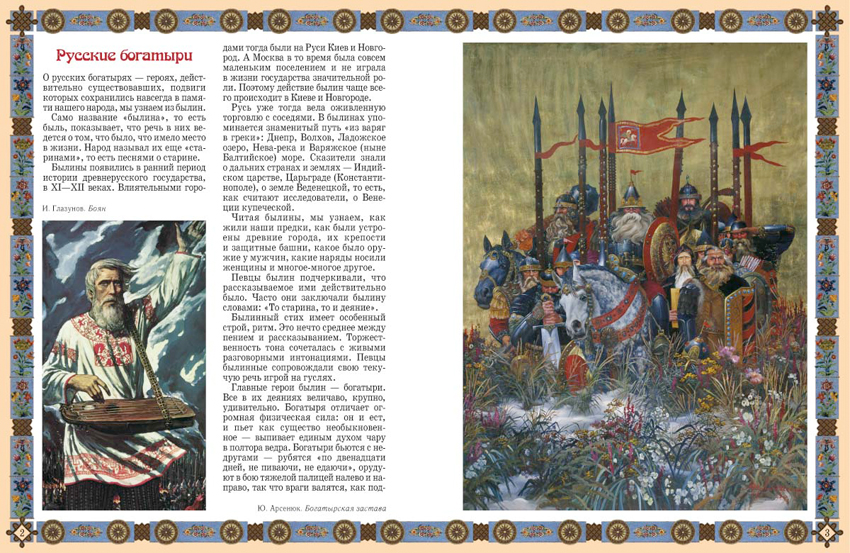 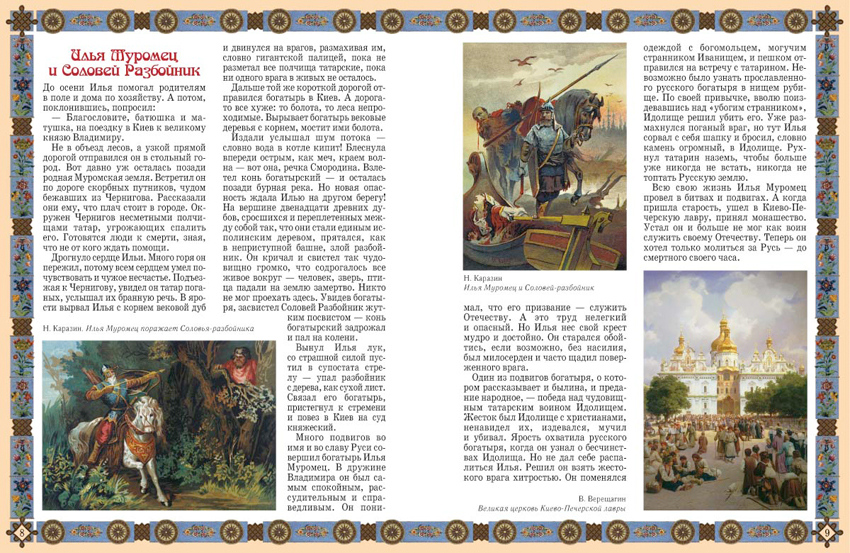 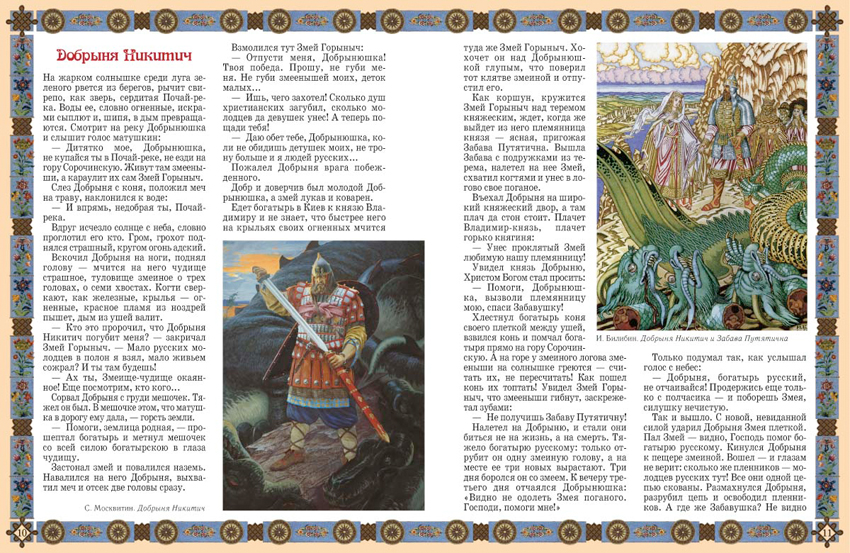 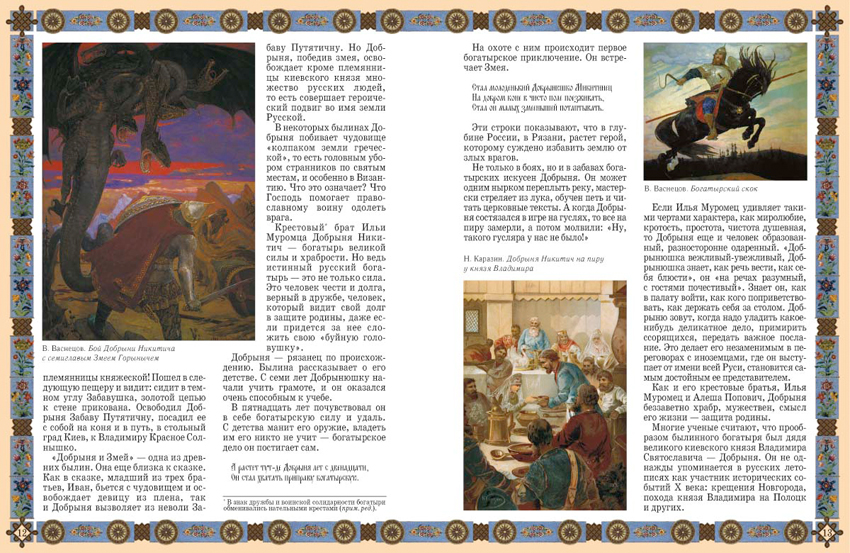 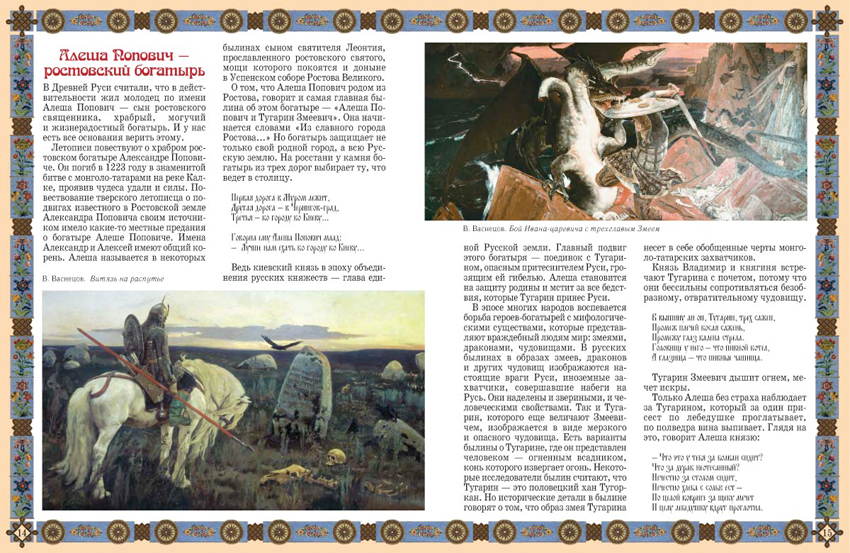 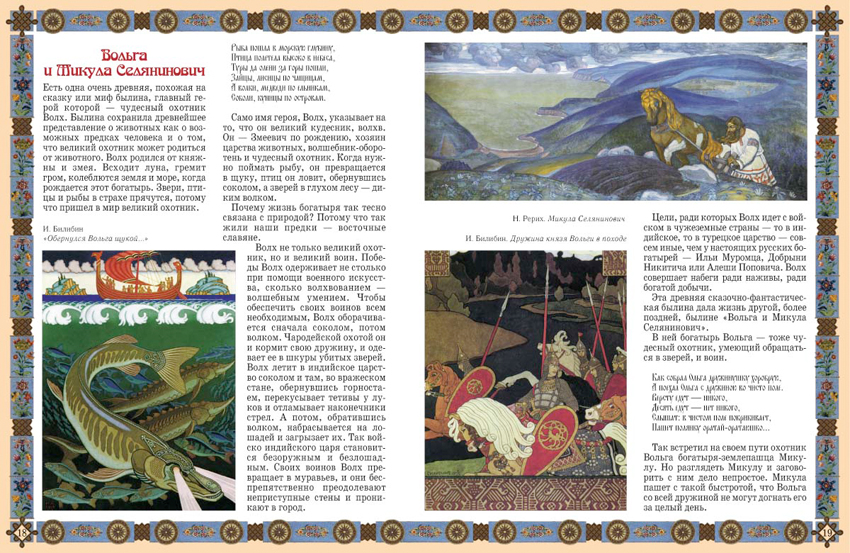 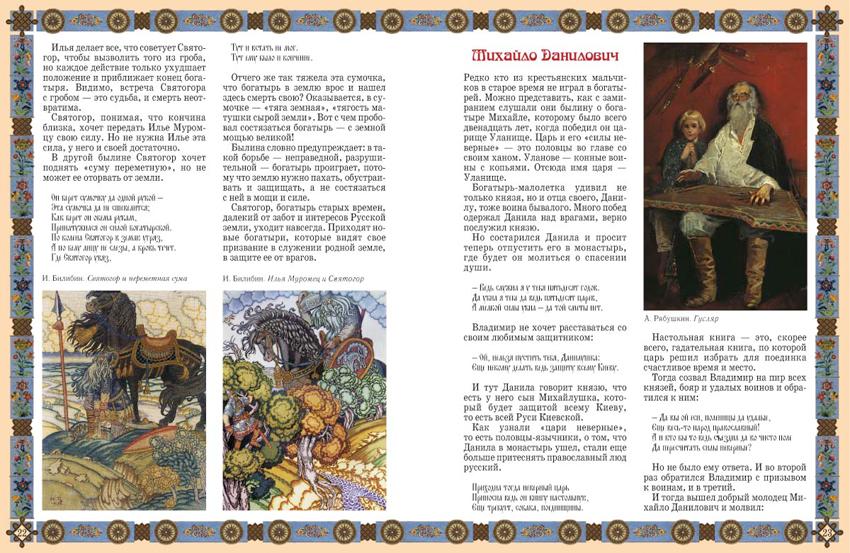 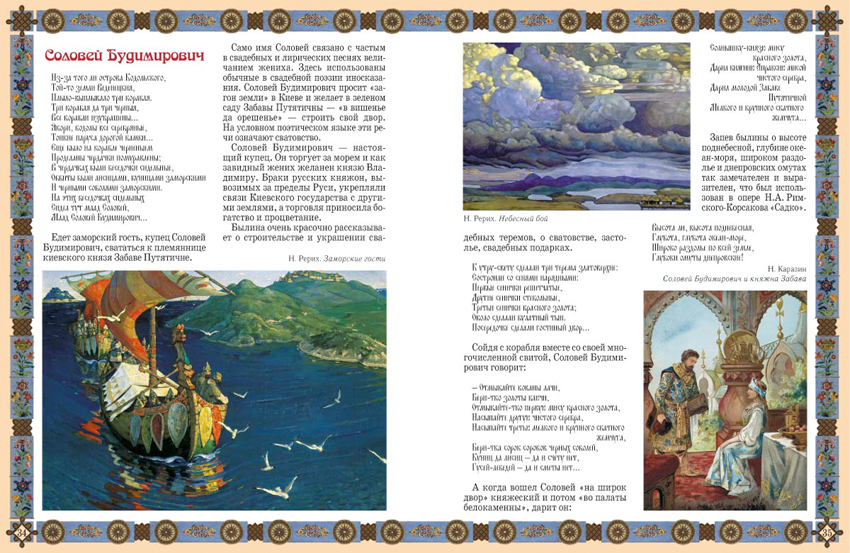 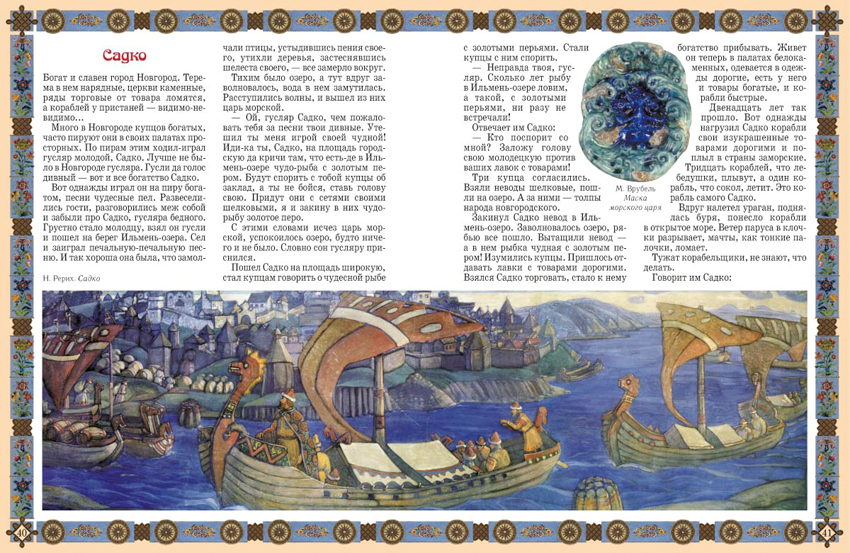 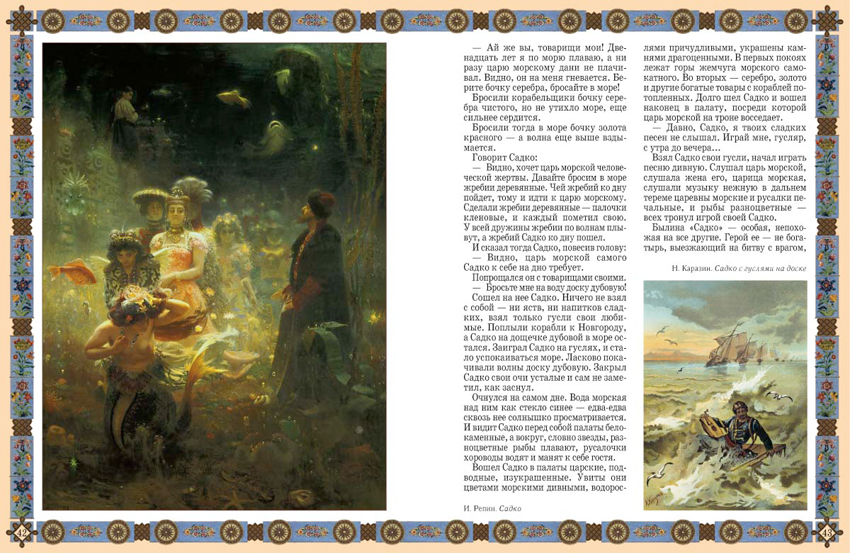 История РоссииСерия «История России» — большая и интереснейшая серия издательства «Белый город» — предназначена для школьников 8—13 лет. Она представляет увлекательное и доступное описание основных событий истории нашей страны, созданное лучшими детскими авторами и художниками на основе современных научных данных. В серии реализован правильный, на наш взгляд, подход к подаче исторических фактов с учетом особенностей детского восприятия: высокохудожественное изложение в лучших традициях русской литературы в сочетании с исторически точным изобразительным рядом и энциклопедическим справочным материалом. Каждая книга снабжена тематическим приложением – это может быть иллюстрированный словарь терминов, подборка карт сражений, генеалогическое древо и еще много интересного и познавательного. Все книги этой серии можно также использовать для написания школьных рефератов. В разработке проекта “История России” участвовали опытные педагоги, историки (Ю. Лубченков, В. Калинов, С. Перевезенцев и др.) и имеющие большой опыт детские писатели (Ю. Крутогоров, Н. Орлова, Н. Алеева и др.). Именно этим можно объяснить популярность серии у юных читателей (продано более 1 500 000 экземпляров, в серии вышло уже около 100 книг). Совет по детской книге России, Министерство культуры РФ, Министерство по делам Федерации, Министерство РФ по делам печати, телерадиовещания и средств массовых коммуникаций, Российский Фонд Культуры признали серию “История России” лучшей детской серией по истории нашего государства. Тематика серии охватывает все значимые события русской истории, что позволит школьнику стать настоящим ее знатоком. Книги серии «История России» рекомендованы Министерством образования РФ для дополнительного чтения учащимся. Пробудить и развить интерес школьников к истории своей родины — задача всех родителей и педагогов. И в этом обязательно помогут эти прекрасные книги. Русские былинные богатыри – это символ Руси, ее дух и гордость, совесть и честь. В них воплотились все лучшие черты народного характера: любовь к родной земле, беспримерная отвага, недюжинная сила, природный ум, хитрость и крестьянская смекалка. Русский былинный эпос – важнейшая страница не только национальной литературы, но также отечественной истории. Былины – не сказки, хотя в них тоже присутствуют сказочные персонажи. Однако в ткань былинного волшебного сюжета органично вплетены подлинные исторические события, а герои эпических песен часто имели реальных прототипов (например, князь Владимир или легендарный Илья Муромец). Ни для кого не секрет, что подлинный текст былин довольно сложен для восприятия, так как содержит много архаических элементов, как в бытовой, так и в языковой сферах. Автором книги были удачно выбраны наиболее простые варианты переводов старинных текстов, а комментарии к ним написаны в легкой, доступной и занимательной форме. Актуальность тематики книги не вызывает сомнения. Ведь нет ничего важнее для воспитания подрастающего поколения, чем знание русских истории и поэзии и развитие чувства национальной гордости за свой народ, который рождал могучих исполинов - русских богатырей. 
Эта книга интересна тем, что, хотя в ней не приводятся полностью тексты былин, она дает общее представление о русском былинном эпосе, его поэтических особенностях и главных героях. Прекрасные комментарии позволяют школьникам самостоятельно ознакомиться с довольно сложным разделом русского фольклора. При этом акцент делается на том, что за сказочным сюжетом былин часто скрываются интересные исторические подробности. Автор предусмотрительно объясняет те места в текстах, которые могут вызвать вопросы, не оставляя, таким образом, белых пятен, которые мешали бы целостному восприятию. 
В качестве иллюстративного материала (110 цветных иллюстраций) представлены репродукции картин таких прекрасных русских художников, как В. Васнецов, И. Билибин, Н. Каразин, М. Нестеров, А. Рябушкин, Н. Рерих, И. Глазунов и других. Книга «Герои русских былин» познакомит вашего ребенка с персонажами старинных эпических песен. Причем простота изложения материала дает возможность детям делать это самостоятельно, не прибегая к помощи взрослых, так как автор заранее ответил на все вопросы, которые могут возникнуть у неискушенного юного читателя. Богатая подборка иллюстраций дает простор детским воображению и фантазии. Книга «Герои русских былин» является продолжением весьма популярной серии «История России». Так как издание предназначено для детей среднего школьного возраста, то автор в легкой, непринужденной манере рассказывает о поэтике былин и их главных героях – русских богатырях. Книга может быть полезна при подготовке школьниками сочинений и рефератов по истории русского фольклора. На примере авторского текста школьники смогут поучиться писать сочинения, поскольку автор в легкой, доступной форме расскажет о художественных особенностях былин, о том, как исполняли их сказители и какие черты национального характера воплотились в образах русских богатырей. ПредисловиеИлья Муромец, Добрыня Никитич, Алеша Попович, Микула Селянинович… Едва заслышав эти имена, мы сразу понимаем, что речь пойдет о былинах. Автор книги с уважением и гордостью рассказывает о том, каких могучих и славных богатырей рождала земля Русская; размышляет о причудливом переплетении в ткани былин реальной исторической основы с фантастическими, сказочными элементами 
об авторе 
Орлова-Маркграф Нина Густавовна, родилась и провела детство в Сибири, в Алтайском крае. Еще один замечательный период – учеба в Литературном институте. В 1992 году вышел первый поэтический сборник «Царь-сердце», а также книга для детей «Дерево-жираф». 
В 1998 году началось сотрудничество Н.Г. Орловой с издательством «Белый город». Здесь вышло шесть ее книг в серии «История России». Одним из важных событий для автора был выход «Православной азбуки для детей». В 2004 году была награждена премией имени Сергия Нилуса за серию детских православных книг. В 2005 году была награждена премией имени Святого Благоверного Князя Александра Невского за ряд детских исторических и православных книг. В 2007 году вышел сборник стихотворений «Утешение». Живет в Москве, работает в православном издательстве «Ковчег». СодержаниеСодержаниеРусские богатыри2Илья Муромец. За терпение и веру6Илья Муромец и Соловей Разбойник8Добрыня Никитич10Алеша Попович — ростовский богатырь14Алеша Попович и рать бусурманская17Вольга и Микула Селянинович18Святогор21Михайло Данилович23Сухман25Богатырь Василий Игнатьевич26Дюк Степанович и Чурила Пленкович27Михайло Потык29Дунай Иванович31Соловей Будимирович34Ставр Годинович36Садко40Василий Буслаев46